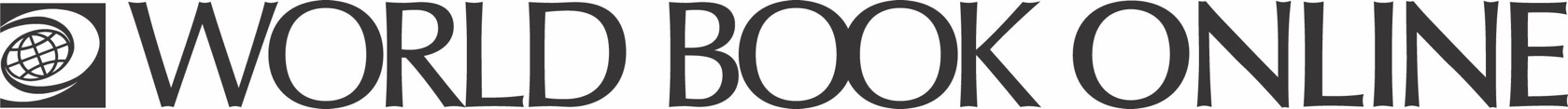 Anzac Day Worksheet – World Book KidsAnzac Day is a holiday in Australia and New Zealand.  Learn more about the Anzacs and why this day is an important date to the people of Australia and New Zealand on World Book Online and then find the answers to the following questions.Find it!What is Anzac Day and who do we honour? How is Anzac Day observed?What does ANZAC stand for?What event happened on April 25, 1915?When was Anzac Day first observed?What does the April 25 commemorate?Did you know?Although they suffered heavy casualties, the ANZAC soldiers gained a reputation for bravery and skill.In Turkey, the fight for Gallipoli inspired Martyrs’ Day, an annual patriotic holiday.Simpson and his donkey, Duffy, helped carry wounded soldiers over the rough ground to the beach during the Gallipoli Campaign. Learn More!Click here to learn more about Simpson and his donkeyhttps://www.worldbookonline.com/kids/home#article/ar840447  Click here to view a picture of red poppies on the Remembrance Wall at the Australian War Memorial in Canberra https://www.worldbookonline.com/kids/home#media/pc368867 Click here to learn more about the Gallipoli Campaignhttps://www.worldbookonline.com/kids/home#article/ar846976Activity!Click here to learn how to make paper poppieshttps://www.worldbook.com.au/wp-content/uploads/2020/03/Activity-Corner-Paper-Poppies.pdf Answers:Anzac Day is a holiday in Australia and New Zealand. It is a day to honour people who served in the armed forces of Australia and of New Zealand.Anzac Day is observed with dawn services at war memorials and other public places, as well as with parades and other memorial ceremonies.Australian and New Zealand Army Corps.The ANZAC troops landed on the Gallipoli Peninsula in what is now Turkey on April 25, 1915. Anzac Day was first observed on 25 April 1916.The date commemorates the anniversary of the Gallipoli landing.